NAME__________________________________________ADM NO______________________      CLASS_________________________      SIGNATURE___________________451/1 Paper oneCOMPUTER STUDIES (Theory)FORM  FOUR TERM 1 2023 EXAMS2 ½ HOURSMECS JOINT EVALUATION TESTCOMPUTER STUDIES PP1FORM FOUR TERM 1 EXAMINATION 2023INSTRUCTIONS TO CANDIDATESWrite your name and Admission number in the spaces provided aboveAnswer all questions in section AIn section B, answer question 16(compulsory) and any other three questionsThis paper consists of 12 printed pages. Candidates should check the question papers to ascertain that all the pages are printed as indicated and that no questions are missing.Candidates should answer the questions in English.FOR EXAMINER’S USE ONLYSECTION A (40 Marks)Answer all questions in this sectionIdentify the computer generation that is associated with each of the following characteristics.i) Use of computers that imitate human intelligence	………………………………………	(1 mark)ii) Used of punched cards for data input		……………………………………….	(1 mark)iii) Use of Large Scale integrated circuits		……………………………………….	(1 mark)iv) Use of cloud storage				……………………………………….	(1 mark)Distinguish between line spacing and character spacing as used in word processors.  		(2 marks)…………………………………………………………………………………………………………………………………………………………………………………………………………..............……………………………………………………………………………………………………………………………………………………………………………………………………………………………………………………. Although super computers have greater processing capabilities than main frame computers, large communications companies prefer main frame computers for management of their data and operations. State two reasons for this preference.						(2 marks)…………………………………………………………………………………………………………………………………………………………………………………………………………..............……………………………………………………………………………………………………………………………………………………………………………………………………………………………………………………After purchasing a laptop, Mary realized that it could not connect to the internet through a wireless access point. State three possible causes for the failure in connection				  (3 marks)…………………………………………………………………………………………………………………………………………………………………………………………………………..............…………………………………………………………………………………………………………………………………………………………………………………………………………………………………………………..…………………………………………………………………………………………………………………………………………………………………………………………………………..............…………………………………………………………………………………………………………………………………Aisha found one of her favourite movies on a youtube channel. State three advantages of downloading the movie to the computer hard disk and watching it from there instead of streaming it live from the youtube channel. 										(3 marks)…………………………………………………………………………………………………………………………………………………………………………………………………………..............…………………………………………………………………………………………………………………………………………………………………………………………………………………………………………………….State two circumstances that necessitate encryption of data in computer systems 		(2 marks)…………………………………………………………………………………………………………………………………………………………………………………………………………..............…………………………………………………………………………………………………………………………………………………………………………………………………………………………..............………………A student saved a document in a memory card. Later on the memory card crashed and therefore the work got lost. State three precautions that the student should have taken to ensure that the work was not lost.								                                      (3 marks)…………………………………………………………………………………………………………………………………………………………………………………………………………..............…………………………………………………………………………………………………………………………………………………………………………………………………………………………..............………………Purity inserted a picture labelled S in a publication she designed as shown in the figure below.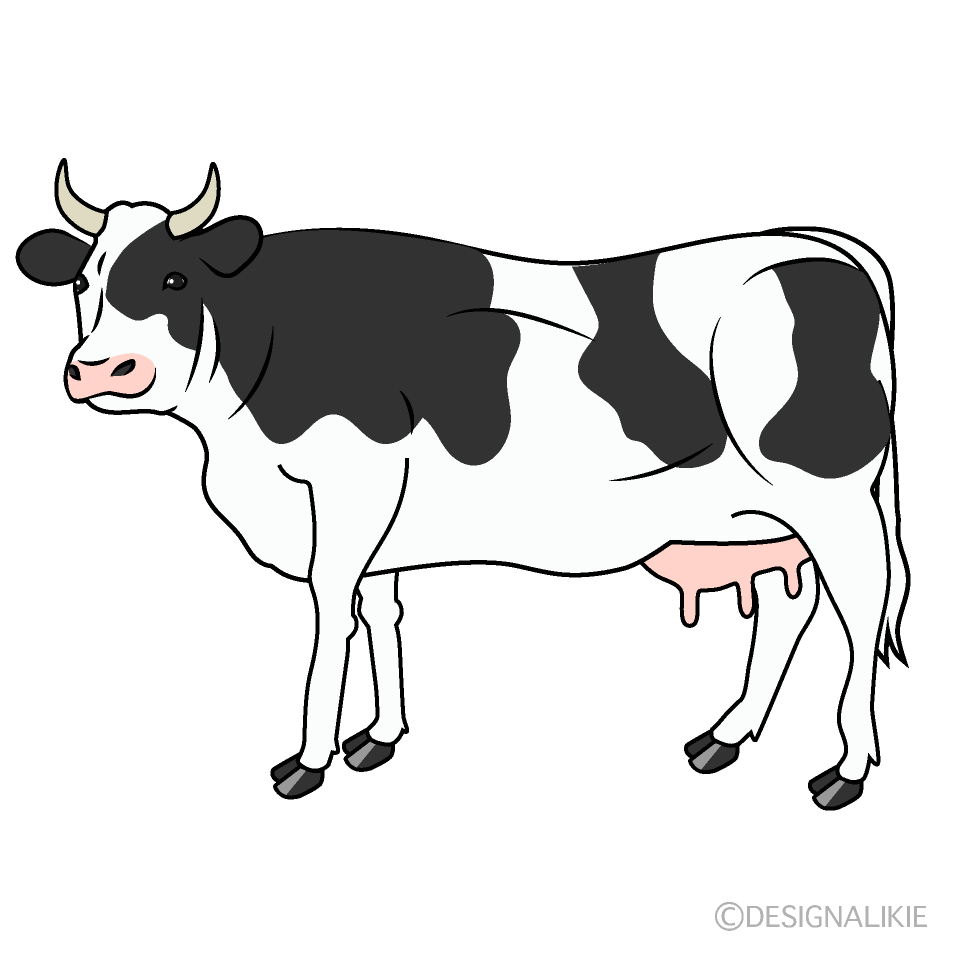 She applied different transformations to achieve the results labelled W, X and YState the transformation applied in each caseW……………………………………………………………………………………………… (1 mark)X………………………………………………………………………………………….......... (1 mark) Y………………………………………………………………………………………………… (1 mark)Kennedy inserted a flash disk in a computer to print out a document stored in it but the error message “USB not recognized” appeared on the screen of the computer. State two possible causes of the error message.			                                                                                                        (2 marks)…………………………………………………………………………………………………………………………………………………………………………………………………………..............…………………………………………………………………………………………………………………………………………………………………………………………………………………………..............………………a) Ben noticed that a USB mouse in one of the desktop computers in the computer lab could not move the pointer on the screen.  State two ways he could solve that problem			(2 marks)…………………………………………………………………………………………………………………………………………………………………………………………………………..............…………………………………………………………………………………………………………………………………b) Suzzie, a secretary at Achievers secondary school carries out her daily duties using computers and suffers repetitive strain injury. State two ways she would use to reduce repetitive strain injury.(2 marks)…………………………………………………………………………………………………………………………………………………………………………………………………………..............………………………………………………………………………………………………………………………………….Sarah, a system analyst in Excel Company has decided to use document review in order to collect data necessary for developing a new information system for the company. State three reasons that could have influenced her decision to use this method.						  (3 marks)…………………………………………………………………………………………………………………………………………………………………………………………………………..............…………………………………………………………………………………………………………………………………………………………………………………………………………………………..............………………Explain two ways in which growth of the internet has contributed to an increase in computer crimes.												(2 marks)…………………………………………………………………………………………………………………………………………………………………………………………………………..............…………………………………………………………………………………………………………………………………………………………………………………………………………………………..............………………When constructing a school’s database, Mark set the data type “number” for the field “marks”. Name three field properties that he can set for this data type in order to limit values entered in the field. 					                                                                                                   (3 marks)…………………………………………………………………………………………………………………………………………………………………………………………………………..............……………………………………………………………………………………………………………………………………………………………………………………………………………………………………………………………………………………………………………………………………………..............………………State two ways in which errors that occur during data processing are threat to data integrity.	(2 marks)…………………………………………………………………………………………………………………………………………………………………………………………………………..............…………………………………………………………………………………………………………………………………………………………………………………………………………………………..............………………Wireless Fidelity (WiFi) has become one of the most popular modes of internet connection in recent days. State two reasons for this trend.							(2 marks)…………………………………………………………………………………………………………………………………………………………………………………………………………..............…………………………………………………………………………………………………………………………………………………………………………………………………………………………..............…………………………………………………………………………………………………………………………………………………………………………………………………………………………..............………………SECTION B (60 Marks)Answer question 16 (Compulsory) and any other three questions16. a) State three characteristics of third generation languages that distinguish them from all other high level programming languages.								          (3 marks)…………………………………………………………………………………………………………………………………………………………………………………………………………..............……………………………………………………………………………………………………………………………………………………………………………………………………………………………..……………………………………..............………………b) Program documentation is categorized as either technical documentation or user –oriented documentation. Classify each of the following documentation components as either technical or user oriented.i)	Program flowchart									(1 mark)…………………………………………………………………………………………………………………ii)	Error handling procedures								(1 mark)…………………………………………………………………………………………………………………iii) 	Source code										(1 mark)………………………………………………………………………………………………………………….c) The figure below shows a flowchart. Use it to answer the questions that follow: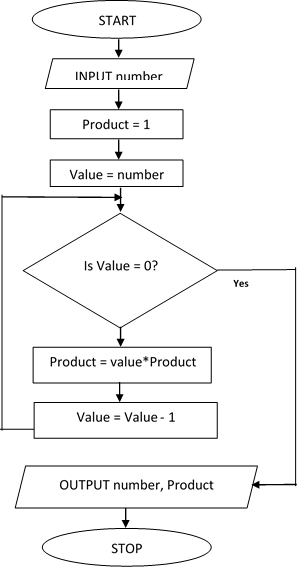 i) Name the control structure used in the flowchart					(1 mark) …………………………………………………………………………………………………………………………ii) Determine all the outputs of the flowchart if the input is the number is five		(3 marks)………………………………………………………………………………………..............………………………………………………………………………………………………………………………………………………………………………………………………..………………………………………………………..............…………………………………………………………………………………………………………………………………………………………………………………………………………………………………………………………………………iii) Write a pseudocode for the flowchart above					(5 marks)17. a) The table below shows items extracted from Computer Studies subject score calculations spreadsheet. Use it to answer questions (i) to (ii)Using cell references only, write a function that may have been used to compute the following:the weighted score in D3									(2 marks)…………………………………………………………………………………………………………………………………………………………………………………………………………..............……………………………………ii) Average weighted score in cell D6.								(2 marks)………………………………………………………………………………………………………………………………………………………………………………………………………………………………..............………………b) Explain how social engineering is a threat to data security					(2 marks)…………………………………………………………………………………………………………………………………………………………………………………………………………..............……………………………………………………………………………………………………..………………………………..............………………c) State the function of each of the following parts of a spreadsheet windowi)	Formula bar										(1 mark)…………………………………………………………………………………………………………………………………………………………………………………………………………..............……………………………………ii)	Name box										(1 mark)…………………………………………………………………………………………………………………………………………………………………………………………………………..............……………………………………d) State two functions of a select query in a database						(2 marks)…………………………………………………………………………………………………………………………………………………………………………………………………………..............………………………………………………………………………………………………………………………………………………………………………………………………………………………………………………………………………………………………e) State two characteristics of command line operating systems that make them suitable for configuring computer networks 										(2 marks)…………………………………………………………………………………………………………………………………………………………………………………………………………..............………………………………………………………………………………………………………………………………………………………………………………………………………………………………………………………………………………………………f) When purchasing a word processing software, Atieno was advised to consider its user friendliness. State three features that the software should have for her to conclude that it is user friendly:           (3 marks)…………………………………………………………………………………………………………………………………………………………………………………………………………..............…………………………………………………………………………………………………………………………………..…………………………………………………………………………………………………………………………………………………………………………………………………………..............…………………………………………………………………18. a) State two characteristics of open systems that make them better than closed systems 	(2 marks)…………………………………………………………………………………………………………………………………………………………………………………………………………..............…………………………………………………………………………………………………………………………………………………………………b) State the function of each of the following during system construction:				i) Programming language									(1 mark)………………………………………………………………………………………………………………………………………………………………………………………………………………………………..............………………ii) Invalid data											(1 mark)………………………………………………………………………………………………………………………………………………………………………………………………….……………………………………………………..c) Explain two reasons an organization may change an existing information system	(4 marks)…………………………………………………………………………………………………………………………………………………………………………………………………………..............………………………………………………………………………………………………………………………………………………………………………………………………………………………………………………………………………………………………………………………………………………………………………………………………………………………………………………………………………………………………………………………………………………………………………………………………………………………………………………………………………………………d) A school decided to change from a manual examination processing system to an online examination processing system using parallel change over strategy. State three challenges they are likely to face when using this changeover strategy. 								               (3 marks)…………………………………………………………………………………………………………………………………………………………………………………………………………..............…………………………………………………………………………………………………………………………………………………………………………………………………………………………………………..……………………………..……………………e) Peter was assigned the responsibility of designing the school magazine. State two reasons why he would prefer to use DTP software and not a word processor.					(2 marks)…………………………………………………………………………………………………………………………………………………………………………………………………………..............………………………………………………………………………………………………………………………………………………………………………………………………………………………………………………………………………………………………f) The use of ICT has affected every aspect of human life either negatively or positively. State two ways in which ICT has negatively affected the music industry.					(2 marks)…………………………………………………………………………………………………………………………………………………………………………………………………………..............…………………………………………………………………………………………………………………………………………………………………19. a) A bank with many networked branches uses a data processing mode whereby each branch does its processing independently and then forwards the results to a central computer at the headquarters for final processing.Identify this data processing mode							(1 mark)…………………………………………………………………………………………………………………………………………………………………………………………………………..........................................………………State two advantages of this data processing mode					(2 marks)…………………………………………………………………………………………………………………………………………………………………………………………………………………………………………………………………………………………………………………………………………………………………………………………………………………………………………………………………………b) State two reasons why accumulation of dust should be avoided in the computer lab.	(2 marks)…………………………………………………………………………………………………………………………………………………………………………………………………………..............……………………………………………………………………………………………………………………………………………………………………………………………………………………………………………………………………..............………………c)  For each of the following, identify the most appropriate internet service:	i) Real time exchange of text messages								(1 mark)…………………………………………………………………………………………………………………ii) Personal website for sharing personal opinions on a particular subject			(1 mark)…………………………………………………………………………………………………………………iii) Enable people in different geographical locations to hold live meetings			(1 mark)…………………………………………………………………………………………………………………d) Tom a network designer was tasked to set up a local area network for Mwangaza Technical institute. He was provided with 4 computers, coaxial cables, 1 printer and 2 terminators. With aid of a well labelled diagram, design the most appropriate network topology that could have been set up by Tom.  (3 marks)…………………………………………………………………………………………………………………………………………………………………………………………………………..............…………………………………………………………………………………………………………………………………………………………………………………………………………………………..............…………………………………………………………………………………………………………………………………………………………………………………………………………………………………………………………………………………………………………………………………………………………………………………………………………………………………………………………………………………………………………………………………………………………………………..….e) State two circumstances that may necessitate a network administrator to use a bridge in LAN	(2 marks) ……………………………………………………………………………………………………………………………………………………………………………………………………………………………………………………………………………………………………………………………………………………..............................................	                                                                                                                               f) Explain a reason why single mode fibre optic cable is preferred for long distance transmission of data signals												(2 marks)………………………………………………………………………………………………………………………………………………………………………………………………………………………………………………………………………………………………………………………………………………………………………..…………….20. a) One of the characteristics of solid state drives (SSD) is the use of electronic circuits to store data. Explain how binary logic is used to represent data in these devices.					(2 marks)………………………………………………………………………………………………………………………………………………………………………………………………………………………………………………………………………………………………………………………………………………………………………………………………………………………………………………………………………………………………………………….b) Convert 17.0510 to its binary equivalent							(3 marks)……………………………………………………………………………………………………………………………………………………………………………………………………………………………………………………………………………………………………………………………………………………………………………………………………………………………………………………………………………………………………………………c) Using twos complements and 8 bit notation, perform the following subtraction:			2910 – 1510 								(4 marks)………………………………………………………………………………………………………………………………………………………………………………………………………………………………………………………………………………………………………………………………………………………………………………………………………………………………………………………………………………………………………………………………………………………………………………………….........................................................................................................................................................................................................................................................................................................................................................................................................................d) Perform the following binary arithmetic		11101.011 – 100.110 + 10100.111	leave your answer in decimal notation						(4 marks)………………………………………………………………………………………………………………………………………………………………………………………………………………………………………………………………………………………………………………………………………………………………………………………………………………………………………………………………………………………………………………………………………………………………………………………………………..……………………………………....e) State two challenges associated with the use of voice input for securing computer systems	(2 marks)……………………………………………………………………………………………………………………………………………………………………………………………………………………………………………………………………………………………………………………………………………………………………………………....SECTIONQUESTIONCANDIDATE’S SCOREA1-15B16BBB                       TOTAL SCORE                       TOTAL SCOREABCD1PaperWeightScoreWeighted Score2Paper one0.380243Paper two0.470284Paper three0.3601856Average Weighted ScoreAverage Weighted ScoreAverage Weighted Score22.66